..:: Masjid Asy Syarif Meru Klang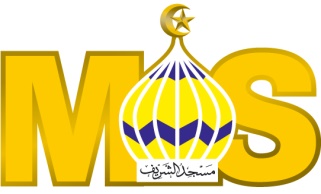 ISNINSELASARABUKHAMISJUMAATSABTUAHAD1Us. Munir SoimPenjelasan Ilmu-Ilmu Al-Quran2Us. Khairullah HashimTasauf3Us. Zawawi TemyatiTafsir Al-Munir (Juz 27)4Bacaan Surah Yaasin & Huraian5Us. Farid ZainalUs. Anas Mohd BukhoriRiadhus Solihin6Us. Wahyudi YusopPerisai MuslimUzh. NorhasifahBimbingan Mukmin (8.30 pg)Us. Nik Radhi Bin Nikmat7Us. Abd Mu’izz MuhammadApa Ertinya Saya Menganut IslamUs. Aiman Hadi Isa (8.30 pg)Us. Ghazali Omar (9.10 pg)Us. Farid ZainalTafsir Asy-Sya’rawi (Juz 1)8Us. Haidar TaslimUsul Dakwah9Us. Aiman Hadi IsaAl-Fiqh Al-Manhaji Mazhab Imam Asy-Syafie10Us. Ibrahim OmarBimbingan Mukmin11Dr. Ridwan BakarTarbiyah & Manasik Haji12Hj. Mahrozi IkhsanUs. Kasno Kader40 Perkara Yg Membatalkan Iman13Us. Idrus AliAnak Kunci SyurgaUzh Mahanim JuraimiHadith 40 (8.30 pg)Us. Hamizan AmzahTanda-Tanda Kiamat14Us. Ikrami DaimAdab Sulukil MuridUzh. Yatimah SalimPengajian Al-Quran (9.00 pg)Us. Zamri ShapikQanun Jinayah Syar’iyah15Us. Isa RahmatPengajian Al-Quran16Us. Mohd Hanafi Mohd FadzilPermata Kurniaan Yang Indah17Us. Muhaimin SaharRisalah Mustarsyidin18Us. Lokmanul Hakim HussainRukun Iman19Us. Zairi SaikhaniUs. Mohd Ali IkhsanAsas Aqidah Islam20Us. Zahiruddin ZabidiKisah-Kisah Dalam Al-QuranUzh. Nor HasimahPertemuan Dgn Allah (8.30 pg)Us. Azman Abdul HalimAl-Muhimmah21Us. Badrol Hisham HassanAkhlak Seorang MuslimUs. Aiman Hadi Isa (8.30 pg)Us. Ghazali Omar (9.10 pg)Us. Saifuddin JumriPeringatan Bagi Orang Yang Lalai22Us. Ridhwan Rajendra AbdullahMenjulang Faedah Kalimah Nubuwwah23Us. Abdullah Loutfy Al-FataniTafsir Surah Al-Mukminun24S.S. Dr. Anhar OpirPengenalan Ilmu Usul Feqh25Us. Nik Zawawi Nik SalehIhya Ulumuddin26Us. Khairullah HashimUs. Riduan Ismail27Us. Firdaus Muhammad SaadSyamail MuhammadiyyahUzh. Rosnah YasisFeqah Fardhu Ain (8.30 pg)Us. Asimoni EhsanHadith Bulughul Maram28P.M. Dr. Habib Mat SomNota DiriUzh. Yatimah SalimPengajian Al-Quran (9.00 pg)Us. Samsuddin SidekAl-Hikam29Us. Ahmad Labib Abd. Jalil30FORUM MERDEKAUs. Syed Abd Kadir Al-Jofree& Us. Izhar Arif31Us. Ahmad Dasuki Abd. RaniDaripada Anas RA berkata : Rasulullah SAW bersabda : “Barangsiapa yang keluar untuk menuntut ilmu, maka dia sedang berada di jalan Allah sehinggalah dia pulang”. HR At-TirmiziDaripada Anas RA berkata : Rasulullah SAW bersabda : “Barangsiapa yang keluar untuk menuntut ilmu, maka dia sedang berada di jalan Allah sehinggalah dia pulang”. HR At-TirmiziDaripada Anas RA berkata : Rasulullah SAW bersabda : “Barangsiapa yang keluar untuk menuntut ilmu, maka dia sedang berada di jalan Allah sehinggalah dia pulang”. HR At-TirmiziDaripada Anas RA berkata : Rasulullah SAW bersabda : “Barangsiapa yang keluar untuk menuntut ilmu, maka dia sedang berada di jalan Allah sehinggalah dia pulang”. HR At-Tirmizi